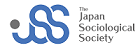 The 97th Annual Meeting of the Japan Sociological Society (JSS)Kyoto Sangyo University, Kyoto, Japan / November 9-10, 2024Call for PapersThe Japan Sociological Society (JSS) welcomes submission to its 97th Annual Meeting. Our Annual Meeting provides the opportunity for sociologists to present their research projects and share new perspectives in sociological research and practice. Nearly 100 program sessions, including regular sessions, thematic sessions, symposiums, and topical poster sessions, are convened during the two-day meeting held every fall in Japan. We are looking forward to submissions both from current and new members. Please carefully read the instructions below. (The 97th Annual Meeting is scheduled to be held on-site at Kyoto Sangyo University. However, depending on social conditions, this may change. In order to reduce human contact, all registration fees will be paid in advance, and no registration counter will be set up on the day of the meeting.)1. Submission formPlease submit your abstract to: https://jss-sociology.org/news/jimukyoku/board/20240430post-16201/ by June 20, 2024, 12:00 pm (Tokyo, GMT +9:00).2. Application for Regular Sessions(1) Submit your abstract by online form above.(2) A paper presentation is 15 minutes, followed by a discussion. A regular session lasts for 3 hours.(3) Please select up to 3 fields from the list to which your paper is most relevant.(4) If you are giving a joint presentation, each presenter should submit an abstract. 3. Application for Poster Sessions(1) Submit your abstract by online form above.(2) A poster session lasts for 150 minutes. (3) Posters should be 90cm wide and 120cm high.4. Selection Process for Regular Sessions and Poster Sessions(1) The Research Committee of the JSS will review all the submissions.(2) The Committee uses the following criteria for selecting quality papers:a) clarity of the abstract,b) sociological relevance of the research project,c) academic quality of the abstract,d) strength of the evidence, e) obeying the JSS Ethical Code (https://jss-sociology.org/about/ethicalcodes/), andf) being cautious not to defame persons.Please note that the JSS will publish your accepted research abstracts on-line around the beginning of August 2024.5. Application for Thematic Sessions(1) Submit your abstract by online form above.(2) A paper presentation is 15 minutes, followed by a discussion. A thematic session lasts for 3 hours. (3) If your paper for a thematic session is rejected or the session does not materialize, please present your paper in Regular Sessions.6. General Information(1) Submit your abstract with 400-500 English words or 1000-1400 Japanese characters via the online application form. (2) Applicants should be a member of the JSS. If you are not currently a member, please apply for membership and then submit your application materials. For more information, please check: https://jss-sociology.org/en/join_renew/For help with the application process, please contact jss@sociology.gr.jp. (3) Please pay your JSS annual fee by the beginning of August 2024.(4) Please present only ONE paper at a meeting. An exception is made for invited symposium presenters.(5) If you plan to use a computer for your presentation, please bring a laptop computer to the conference venue with you. Please indicate in your application whether you will need an LCD projector for your presentation (see the application form).*Any questions?  Email: JSS executive office < jss@sociology.gr.jp >